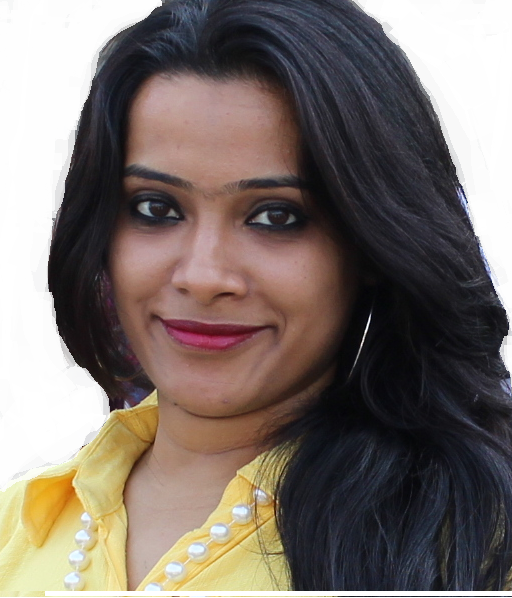 To obtain a challenging position where my experience of personnel management, team handling, customer support, recruitment and administration is used to increase overall effectiveness of company’s workforce.Master’s degree in Business Administration and SAP HR training6 years and a month of experience in Customer Service, Human Resource, Back office, Operations & Administration in BPO’s & KPO’s, Fabrication and production Industry.Experience of working at every level right from the Sales fulfillment executive to the Team leader Operations.Team Handling, training and mentoring capabilities with successful track record.Achievement of breaking target records within couple of months of joining every company.Flexible and adapted to rotational shift environment.Self-motivator with ability to multitask and prioritizing tasks with attention to detailRecognized for good performance and customer service, adherence to Company’s Policies & Procedures and team management skills Like challenging work, friendly, enthusiastic and adaptable.Responsibilities as Senior HR ExecutiveProvide advice and assist with day to day operations of the HR functions and dutiesCo-ordinate with PRO for complete Visa processing cycle as per the UAE Labor Law.Support the HR Manager in strategic decision for Visa process and Hiring in accordance with each departmentLiaising between different departments for their requirements, support at each step of hiring cycle to ensure the processes are run efficiently.Prepare and issue salary proposition form, offer letter, termination/warning letter as per the requirement.Prepare the payroll in co-ordination with finance on excel, attendance and leaves, biometric access.To delegate and ensure accurate administrative tasks takes place and forward requests to HR Assistant for documentation, salary certificate, NOC, pay slip etc.Handle Staff and labor concerns/queries with proper documentation. And Look after the wellbeing of employees.To ensure compliance to corporate policies and procedures via emails/communication boards. Coordinate & supervise the hiring/on-boarding process and Induction & orientation.To handle and report problems of employees to HR Manager.Responsibilities as Human Resource AssistantTaking responsibility of day to day administration of the department.Support the HR Manager in the administration process for recruitment and selection.Maintains human resources records by recording new hires, transfers, terminations, tracking vacation, sick, & personal time.Assists in training and development related activities.Manage all administrative work related and ensure compliance to corporate policies and procedures.Coordinate the on boarding process of all new employees ensuring all necessary arrangements are in place, offer letters and conduct orientation.Responsibilities as Team LeaderHandled a team of 50 agents Provide direction and assisted operators to achieve daily targets with qualityTo balance performance of lower, middle & upper threshold performersResponsible to help and train Operators with any new updates communicated by ClientTo manage any changes in the work flow to be assigned as per Clients requirementTo perform all essential tasks under the instructions of  the Manager Act as first point of contact to organize weekly review meet and prepare tracker for same.To manage and address employee concerns across the floor to run operations smoothlyTo conduct one-on-ones sessions with agents under me.Responsible to prepare shrinkage, downtime and attendance tracker.To ensure shoulder Quality check to be done for all team membersAssist the trainers in training and development activities.Responsibilities as Human Resource AssistantOrganize and maintain Personnel recordsEnsure all policies and procedures are fully administered among all the Company employeesUpdate & maintain employee holiday, absence and training recordsProcess and file all paperwork including offer letters, terminations, and othersConduct an open day job fair fortnightly in the organization with all necessary arrangements.Provide authorized employee information from the personnel records for reference check.Support the on-boarding and training process.Conduct orientation for new employees.Co-ordinate in completing Payroll efficiently on time.Contribute to team effort by accomplishing related results as needed.Handle Admin work and issue Employee and Access card with a report to ManagerResponsibilities as Team Developer:Acting Team leader to handle team Customer verification via fraud list and other third party tools like Experian, Transunion and Equifax. Fulfill online and telephone requests for account opening.Handle customer complaints following the SOP (Standard Operating Procedure)Provide services to the Customers such as online account opening, funding transactions internal as well as external, combined statement etc.Act as the first point of contact for the HR LOB (Line of Business), passing on messages and information to the team as required and vice versa.Update the team about any changes in the policies and procedures.Update and send quality report to the manager of the team on weekly basis.Process SME (Subject Matter Expert) and train on the Process procedures and tools used in dealing customer queries. Training Spoc –Share and clarify changes in Process policies and procedures to the team on daily basis.Risk and Compliance Spoc - Spread awareness about the Risk and Compliance policies as designed by the company within the team. Events Spoc - Make participation as well encourage other peers for participation in the company events. Also part of Event Management team. HR Spoc - To escalate concerns and suggestions of employees to Process HR Manager.Achievements:
Awarded for handling customer queries wellAwarded superstar for being punctual and maintaining aux time less than an hour within 6 months. Awarded for good professional ethics flexible to work in any circumstances.Awarded for good performance with almost 15 Spirit Awards and two Medallion awards.Awarded as “Best Employee” of the process for being K-Performer for consecutive 7 months in 2007.As a result of all accomplishments, was promoted to Team Developer within 4 months from being senior team member.Nominated to represent Sales Fulfillment Process in the conference meeting held with the CEO of Bank of America, Hyderabad.A new record set within the process ever achieved by any associate within a period of 12 months from the date of joining.MBA (Human Resource) 				:	Kensington College of Business (WU)  (2010 – 61%)Bachelor of Sciences (B.Sc. Electronics) 	: 	Sarojini Naidu Vanitha College (OU)    (2006 – 73%)Higher Secondary (10+2 - M.P.C)			:	Government Junior College for Girls    (2003 – 80%)Secondary Education (I.C.S.E)			 	:	Mukurram Jah High School  	         (2001 – 71%)Office Applications 		:	Microsoft Office XP (Word, PowerPoint, Excel)Typing Skills				:	40 WPM & 98% AccuracySoftware Skill				: 	SAP HRD.O.B				:	21-Oct-1984Marital Status				:	SingleNationality				:	IndianLanguages Known		:  	English, Hindi and UrduHobbies				:	Cooking and TravellingVisa Status	 			:   	Employment Visa (Cancellation -TBC)OBJECTIVESCAREER SUMMARY             PROFESSINAL EXPERIENCEOrganization    : Pulsar BTL Production and Services Industry - LLCDuration           :  Feb’ 2016 – May’2016 (3 Months)Profile               : Senior HR ExecutiveOrganization    : Prisha Skills Enterprise-Vadodara-IndiaDuration          : Dec’ 2014 – Aug’2015 (8 Months)Profile               : Human Resource Assistant –Dedicated FreelancerOrganization   : Serco BPO Private Limited (Google), Hyderabad, IndiaDuration          : Jan' 2014 – Nov’ 2014 (10 Months)Position          : Team Leader-OperationsOrganization    : The Phone Professionals – London, UKDuration          : Nov' 2010 - Mar' 2012 (14 Months)Profile               : Human Resource AssistantOrganization   : Bank of America-Hyderabad, IndiaDuration           : Jun' 2006 - Jun' 2009 (36 Months)Profile              : Team Developer (Individual contributor)ACADEMIC CREDENTIALSCOMPUTER CREDENTIALSPERSONAL DETAILS